Об утверждения Положения о порядке работы комиссии по вопросам установления стажа муниципальной службы и включения в стаж муниципальной службы для назначения пенсии за выслугу лет иных периодов трудовой деятельности    В соответствии с Федеральным законом от 02.03.2007 N 25-ФЗ "О муниципальной службе в Российской Федерации", Законом Красноярского края от 24.08.2008 N 5-1565 "Об особенностях правового регулирования муниципальной службы Красноярского края", решением  Благовещенского сельского Совета депутатов N 5 от 02.04.2017  «Об утверждении Положения об условиях и порядке предоставления муниципальному служащему права на пенсию за выслугу лет за счет средств бюджета Благовещенского сельсовета» в целях регламентации порядка и условий включения иных периодов работы (службы) в стаж муниципальной службы, привлечения квалифицированных специалистов на муниципальную службу и обеспечение социальных гарантий муниципальных служащих, руководствуясь  Уставом  Благовещенского сельсовета Ирбейского района Красноярского края ПОСТАНОВЛЯЮ:       1. Утвердить Положение о порядке работы комиссии по вопросам установления стажа муниципальной службы и включения в стаж муниципальной службы для назначения пенсии за выслугу лет иных периодов трудовой деятельности, согласно приложению 1.      2. Утвердить состав комиссии по вопросам установления стажа муниципальной службы и включения в стаж муниципальной службы для назначения пенсии за выслугу лет иных периодов трудовой деятельности, согласно приложению 2.3. Контроль над исполнением настоящего Постановления возложить на главу сельсовета.        4. Постановление вступает в силу со дня, следующего за днем его официального опубликования в периодическом печатном издании «Вестник Благовещенского сельсовета».       ВРИО главы сельсовета                                                          Н.Н.Щербинина                                                                                                               Приложение 1                                                                                                                                                                                                                   к  постановлению                                                                                  Благовещенского сельсовета                                                                                  от "31"  октября  2022 г. N 53                                                ПОЛОЖЕНИЕо порядке работы комиссии по вопросам установления стажа муниципальной службы и включения в стаж муниципальной службы для назначения пенсии за выслугу лет иных периодов трудовой деятельности                                     I. Общие положения       Настоящее Положение разработано в соответствии с Федеральным законом от 02.03.2007 N 25-ФЗ "О муниципальной службе в Российской Федерации", Законом Красноярского края от 24.08.2008 N 5-1565 "Об особенностях правового регулирования муниципальной службы Красноярского края", Решением  Благовещенского сельского Совета депутатов N 5 от 02.04.2017  «Об утверждении Положения об условиях и порядке предоставления муниципальному служащему права на пенсию за выслугу лет за счет средств бюджета Благовещенского сельсовета». Положение определяет порядок работы комиссии по вопросам установления стажа муниципальной службы и включения в стаж муниципальной службы для назначения пенсии за выслугу лет иных периодов трудовой деятельности.      1.1.Комиссия по вопросам установления стажа муниципальной службы и включения в стаж муниципальной службы для назначения пенсии за выслугу лет иных периодов трудовой деятельности муниципальных служащих администрации Благовещенского сельсовета Ирбейского района Красноярского (далее - Комиссия), образована в целях решения вопросов:-исчисление, установление и перерасчет стажа муниципальной службы муниципальным служащим.- включения в стаж муниципальной службы для назначения пенсии за выслугу лет муниципальным служащим иных периодов трудовой деятельности в должностях руководителей и специалистов на муниципальных предприятиях, в учреждениях и организациях, в администрации  Благовещенского сельсовета, опыт и знание работы, в которых были необходимы муниципальным служащим администрации Благовещенского сельсовета (далее - администрация) для исполнения обязанностей по замещаемой должности муниципальной службы.                              II. Задачи и функции Комиссии.       2.1. Комиссия в целях реализации возложенной на нее задачи осуществляет следующие функции:- рассмотрение заявлений муниципальных служащих с просьбой об установлении стажа муниципальной службы.- рассмотрение заявлений муниципальных служащих с просьбой о включении в стаж муниципальной службы для назначения пенсии за выслугу лет муниципальным служащим иных периодов трудовой деятельности.2.2. Основными задачами Комиссии являются:       2.2.1. Исчисление, установление и перерасчет стажа муниципальной службы муниципальным служащим, дающего право на ежегодный дополнительный оплачиваемый отпуск за выслугу лет.     2.2.2. Исчисление, установление и перерасчет стажа муниципальной службы, дающего право на установление либо увеличение размера пенсии за выслугу лет лицам, замещавшим должности муниципальной службы администрации Благовещенского сельсовета.    2.2.3. Исчисление, установление и перерасчет стажа муниципальной службы, дающего право на установление либо увеличение размера доплаты к трудовой пенсии по старости (инвалидности) лицам, замещавшим выборные муниципальные должности администрации Благовещенского сельсовета (далее - выборное должностное лицо).    2.2.4. Рассмотрение и принятие решений по заявлению муниципального служащего, иных периодов трудовой деятельности в должностях руководителей и специалистов на муниципальных предприятиях, в учреждениях и организациях, в администрации Благовещенского сельсовета, опыт и знание работы, в которых были необходимы муниципальным служащим администрации Благовещенского  сельсовета (далее - администрация) для исполнения обязанностей по замещаемой должности муниципальной службы.    2.2.5. Своевременный перерасчет стажа муниципальной службы.    2.2.6. Рассмотрение спорных вопросов по установлению стажа муниципальной службы.                       III. Права и обязанности Комиссии    3.1. Комиссия вправе:- приглашать на заседания Комиссии муниципальных служащих, обратившихся с заявлением, а в случае необходимости и бывших руководителей заявителя по возможности;- рекомендовать главе Благовещенского сельсовета установить муниципальному служащему стаж муниципальной службы, исчисленный Комиссией;- давать разъяснения муниципальным служащим по вопросам установления стажа муниципальной службы;- обращаться к ответственному, за кадровое делопроизводство с просьбой направить запросы на предприятия, в учреждения и организации, в которых муниципальный служащий проходил службу (работал) в целях уточнения его должностных обязанностей в периоды замещения отдельных должностей.    3.2. Комиссия обязана:- докладывать главе  Благовещенского сельсовета  о выявленных нарушениях действующего законодательства Российской Федерации по вопросам установления стажа муниципальной службы;- рассматривать поступившие от муниципальных служащих заявления по вопросам, рассматриваемым Комиссией- предоставлять ответ заявителю в письменном виде в 10-ти дневный срок со дня решения комиссии за подписью председательствующего комиссии.            IV. Порядок подготовки и проведения заседаний Комиссии     4.1. В состав Комиссии входят: председатель Комиссии; заместитель председателя комиссии, секретарь Комиссии и члены Комиссии. Руководство Комиссией осуществляет ее председатель, а в случае его отсутствия Заместитель председателя Комиссии исполняет его обязанности.     4.2. Председатель Комиссии:- ведет заседания Комиссии;- голосует по существу поставленных вопросов;- подписывает протоколы заседания Комиссии;- приглашает в случае необходимости на заседание Комиссии дополнительных специалистов по вопросам, рассматриваемым Комиссией;- принимает решения о месте, дате и времени проведения заседаний Комиссии;- осуществляет контроль организации Делопроизводства документооборота в Комиссии.    4.3. Члены Комиссии:- рассматривают документы, представленные служащими администрации в Комиссию, дают им оценку;- обсуждают на заседании Комиссии вопросы, включенные в повестку дня;- голосуют по существу поставленных вопросов;- запрашивают, по поручению председателя Комиссии, необходимые дополнительные сведения и материалы по рассматриваемым вопросам.    4.4. Секретарь Комиссии:- принимает заявления муниципальных служащих;- готовит необходимые материалы для заседания Комиссии;- извещает членов Комиссии, заявителя о предстоящем заседании и представляет им материалы для изучения не позднее, чем за три дня до начала заседания;- извещает заявителя о времени заседания комиссии по рассмотрению заявления- ведет и оформляет протоколы заседания Комиссии (Приложение 1);- голосует по существу поставленных вопросов;- в трехдневный срок со дня проведения заседания представляет главе  Благовещенского сельсовета решение Комиссии.                          V. Порядок работы Комиссии    5.1. Основной формой работы Комиссии являются заседания. Заседание считается правомочным, если на нем присутствует не менее 2/3 членов Комиссии.    5.2. Заседания Комиссии проводятся по мере поступления заявлений муниципальных служащих администрации по вопросам установления стажа муниципальной службы и включения в стаж муниципальной службы для назначения пенсии за выслугу лет иных периодов трудовой деятельности для установления ежемесячной надбавки к должностному окладу за выслугу лет на муниципальной службе, продолжительности ежегодного дополнительного оплачиваемого отпуска за выслугу лет, пенсии за выслугу лет (далее - заявление) по решению председателя Комиссии. Заявление муниципального служащего с резолюцией непосредственного руководителя подается через секретаря Комиссии (Приложение 2, Приложение 3).Муниципальный служащий прилагает к заявлению следующие документы:1) согласие на обработку персональных данных;2) сведения о трудовой деятельности, трудовом стаже, содержащихся, в трудовой книжке, военном билете, справке военного комиссариата;3) копию должностной инструкции по ранее замещаемой должности (если таковая имеется);4) трудовой договор по ранее замещаемой должности (если таковой имеется).При необходимости принимаются к рассмотрению справки кадровых служб предприятий, учреждений, организаций, а так же справки архивных и других учреждений, подтверждающие, что опыт и знание работы в должностях руководителей и специалистов на предприятиях, в учреждениях и организациях, были необходимы муниципальным служащим для выполнения должностных обязанностей по замещаемой должности муниципальной службы.    5.3. Срок рассмотрения документов - 30 календарных дней со дня регистрации заявления муниципального служащего.    5.4. При включении в стаж муниципальной службы  в администрации  Благовещенского сельсовета для назначения пенсии за выслугу лет муниципальным служащим иных периодов трудовой деятельности на отдельных должностях руководителей и специалистов на муниципальных предприятиях, в учреждениях и организациях, в администрации Благовещенского сельсовета, периоды работы в указанных должностях в совокупности не должны превышать 10лет.Включение муниципальным служащим иных периодов трудовой деятельности в стаж муниципальной службы в администрации Благовещенского сельсовета  для назначения пенсии за выслугу лет осуществляется при наличии стажа муниципальной службы в органах местного самоуправления  Благовещенского сельсовета не менее 15 лет.Основанием для принятия решения Комиссии о включении в стаж муниципальной службы для назначения пенсии за выслугу лет муниципальным служащим иных периодов трудовой деятельности являются:а) соответствие направления деятельности или выполняемой трудовой функции, связанной с исполнением должностных обязанностей в иные периоды работы, предлагаемые к включению в стаж муниципальной службы, направлению деятельности или выполняемой трудовой функции по замещаемой должности муниципальной службы;б) наличие опыта и знаний, приобретенных муниципальным служащим на отдельных должностях руководителей и специалистов предприятий, учреждений и организаций, для выполнения должностных обязанностей в соответствии с должностной инструкцией и квалификационными требованиями;в) представление документов муниципальным служащим, предусмотренных пунктом 5.2 настоящего Положения.Основанием для принятия решения Комиссии об отказе во включении в стаж муниципальной службы иных периодов трудовой деятельности являются:а) опыт и знания, приобретенные в иные периоды осуществления трудовой деятельности, не являются основополагающими и обязательными для выполнения должностных обязанностей по замещаемой должности муниципальной службы;б) ранее осуществляемая трудовая деятельность не отражает отраслевую специфику и соответствующий квалификационный уровень по специальности в соответствии с замещаемой должностью муниципальной службы;в) непредставление документов, указанных в п. п. 1, 2 п. 5.2 настоящего Положения.      5.5. Решения Комиссии принимаются большинством голосов присутствующих на ее заседании членов путем открытого голосования.При равенстве голосов решающим является голос председательствующего на заседании комиссии     5.6. Решения Комиссии оформляются протоколом заседания Комиссии, подписанным членами Комиссии. Члены Комиссии в случае несогласия с решением Комиссии вправе зафиксировать в протоколе свое особое мнение.     5.7. Муниципальный служащий, подавший заявление в Комиссию, вправе присутствовать на заседании при рассмотрении Комиссией поданного им заявления.    5.8 Члены комиссии вправе задавать вопросы заявителю и приглашать для дачи пояснения любых лиц.     5.9. Хранение протоколов Комиссии и материалов, представленных в Комиссию, осуществляется кадровой службой администрации в личном деле муниципального служащего.    5.10. После рассмотрения вопросов Комиссией, решения об установлении стажа муниципальной службы, о включении в стаж муниципальной службы  в администрации Благовещенского сельсовета для назначения пенсии за выслугу лет муниципальным служащим администрации  Благовещенского сельсовета иных периодов трудовой деятельности принимаются главой  Благовещенского сельсовета, и оформляются Распоряжением Администрации  Благовещенского сельсовета.V1. Порядок обжалованияИстцом и ответчиком в суде по вопросам, связанным с исполнением решений Комиссии, является администрация Благовещенского сельсовета.                                                                                                         Приложение N 2                                                                           к  постановления администрации                                                                               Благовещенского сельсовета                                                                           от    "31" октября    2022 г. N53                                                       СОСТАВ              комиссии по установлению стажа муниципальной службы1. Гуменко Дмитрий Леонидович -  глава Благовещенского сельсоветапредседатель комиссии2. Боброва Наталья Игоревна- депутат Благовещенского сельсоветазаместитель председателя комиссии                                                                                                                                 Приложение 1к Положению о порядке работы комиссии по вопросам установления стажа муниципальной службы и включения в стаж муниципальной службы для назначения пенсии за выслугу лет иных периодов трудовой деятельностиПРОТОКОЛ N____заседания комиссии по вопросам установления стажа муниципальной службы и включения в стаж муниципальной службы для назначения пенсии за выслугу лет иных периодов трудовой деятельности" "  _______  2022г Присутствовали:Председатель комиссии:     ________________                                                                              инициалы и фамилияЗаместитель председателя комиссии:    ___________________                                                                                                                       инициалы и фамилияСекретарь комиссии:    _____________________                                                                          инициалы и фамилияЧлены комиссии: ____________________________,                               ______________________________                                                                        инициалы и фамилияСЛУШАЛИ:1.2. Об установлении стажа муниципальной службы, дающего право на получение ежемесячной надбавки к должностному окладу за выслугу лет на муниципальной службе, ежегодного дополнительного оплачиваемого отпуска за выслугу лет, пенсию за выслугу лет.Фамилия, имя, отчество: ______________________________________________________________Должность: ______________________________________________________________________Дата рождения ______________________________________________________________________Место жительства ____________________________________________________________________Проверив трудовую книжку_____________________________________________________________                                                                                 (фамилия, имя, отчество)и другие документы, представленные в подтверждение стажа работы, дающего право на получение ежемесячной надбавки к должностному окладу за выслугу лет на муниципальной службе, ежегодного дополнительного оплачиваемого отпуска за выслугу лет, пенсию за выслугу лет комиссия постановила, что указанными документами подтверждается следующий стаж работы:Итого: _________ лет ________ месяцев _________ дней.Стаж работы ________________________________________________________________________,фамилия и инициалыдающий право на получение ежемесячной надбавки к должностному окладу за выслугу лет на муниципальной службе, ежегодного дополнительного оплачиваемого отпуска за выслугу лет, пенсию за выслугу лет, по состоянию на "___" _____________ 20____ г. устанавливается ___________________________________________ лет___________________________________________ месяцев _____________________________ дней.Председатель комиссии ______________________________________________________________                                                                                                                                                    (подпись) (инициалы и фамилия)Заместитель председателя комиссии ___________________________________________________                                                                                                                                                    (подпись) (инициалы и фамилия)Секретарь комиссии __________________________________________________________________                                                                                                                                                 (подпись) (инициалы и фамилия)Члены комиссии: _________________________________________________________________________________________________________________________________________________________________________________________________________________                                                                           (подпись) (инициалы и фамилия)                                                                                                                                                                                                                                  Приложение 2Положению о порядке работы комиссии по вопросам установления стажа муниципальной службы и включения в стаж муниципальной службы для назначения пенсии за выслугу лет иных периодов трудовой деятельности                                                        ЗАЯВЛЕНИЕВ администрацию Благовещенского  сельсовета Ирбейского района Красноярского края от __________________________________________________________________                                                                                (фамилия, имя, отчество заявителя)  В соответствии с частью первой статьи 10 Закона Красноярского края от 24.04.2008 N 5-1565 "Об особенностях правового регулирования муниципальной службы в Красноярском крае", статьей 25 Федерального закона от 2 марта 2007 года N 25-ФЗ "О муниципальной службе в Российской Федерации", прошу включить в стаж муниципальной службы для назначения пенсии за выслугу лет периоды работы на отдельных должностях руководителей и специалистов на предприятиях, в учреждениях и организациях, опыт и знание работы в которых были необходимы для выполнения должностных обязанностей по замещаемой должности муниципальной службы, а именно:период(ы) работы в____________________________________________________________________                                                     (полное наименование предприятия, учреждения, организации)в должности ____________________________________________________________________________________________________________________________________________                                                     (с указанием конкретного опыта и знаний (трудовых функций)с "____" __________________ 20___ г. по "____" _______________ 20___ г.К заявлению прилагаю следующие документы:1. ______________________________________________________________________2. ______________________________________________________________________3. ____________________________________________________________________________________       ____________________________________________________                                                                              (дата) (подпись заявителя)                                                                                                                                             Приложение 3Положению о порядке работы комиссии по вопросам установления стажа муниципальной службы и включения в стаж муниципальной службы для назначения пенсии за выслугу лет иных периодов трудовой деятельностиЗАЯВЛЕНИЕВ администрацию Благовещенского сельсовета Ирбейского района Красноярского краяот __________________________________________________________________                                                            (фамилия, имя, отчество заявителя)В соответствии с частью первой статьи 10 Закона Красноярского края от 24.04.2008 N 5-1565 "Об особенностях правового регулирования муниципальной службы в Красноярском крае", статьей 25 Федерального закона от 2 марта 2007 года N 25-ФЗ "О муниципальной службе в Российской Федерации", прошу установить стаж муниципальной службы, для оформления ежемесячной надбавки к должностному окладу за выслугу лет на муниципальной службе, определения продолжительности ежегодного дополнительного оплачиваемого отпуска за выслугу лет, размера поощрения за безупречную и эффективную муниципальную службу и доплаты к пенсии за выслугу лет, а именно:период(ы) работы в____________________________________________________________________                                                               (полное наименование предприятия, учреждения, организации)в должности ____________________________________________________________________________________________________________________________________________________________________________________________________________________________________________________________________________________________________________________________________________________________________________________________________________________________________                                                                 (с указанием конкретного опыта и знаний (трудовых функций)с "_______" _________20_____ г. по "_______" _________   20_____гК заявлению прилагаю следующие документы:1. _________________________2. _________________________3. _______________________________________                 ____________________              (дата)                                                            (подпись заявителя)                                                                                                                                                                                                                                                                                                                                                                                                                                                                                                                                                                                                                                                                                                                                                                                                                                                                                                                                                                                                                                                                                                                                                                                                                                                                                                                                                                                                                                                                                                                                                         Администрация  Благовещенского сельсовета 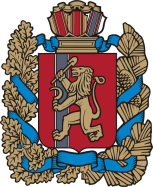                                                                                                                                                                                                                                                                                                                                                                                                                                                                                                                                                                                                                                                                                                                                                                                                                                                                                                                                                                                                                                                                                                                                                                                                                                                                                                                                                                                                                                                                                                                                                          Администрация  Благовещенского сельсовета                                                                                                                                                                                                                                                                                                                                                                                                                                                                                                                                                                                                                                                                                                                                                                                                                                                                                                                                                                                                                                                                                                                                                                                                                                                                                                                                                                                                                                                                                                                                                          Администрация  Благовещенского сельсовета                                                                                                                                                                                                                                                                                                                                                                                                                                                                                                                                                                                                                                                                                                                                                                                                                                                                                                                                                                                                                                                                                                                                                                                                                                                                                                                                                                                                                                                                                                                                                          Администрация  Благовещенского сельсовета                                                                                                                                                                                                                                                                                                                                                                                                                                                                                                                                                                                                                                                                                                                                                                                                                                                                                                                                                                                                                                                                                                                                                                                                                                                                                                                                                                                                                                                                                                                                                          Администрация  Благовещенского сельсовета                                                                                                                                                                                                                                                                                                                                                                                                                                                                                                                                                                                                                                                                                                                                                                                                                                                                                                                                                                                                                                                                                                                                                                                                                                                                                                                                                                                                                                                                                                                                                          Администрация  Благовещенского сельсовета                                                                                                                                                                                                                                                                                                                                                                                                                                                                                                                                                                                                                                                                                                                                                                                                                                                                                                                                                                                                                                                                                                                                                                                                                                                                                                                                                                                                                                                                                                                                                          Администрация  Благовещенского сельсовета                                                                                                                                                                                                                                                                                                                                                                                                                                                                                                                                                                                                                                                                                                                                                                                                                                                                                                                                                                                                                                                                                                                                                                                                                                                                                                                                                                                                                                                                                                                                                          Администрация  Благовещенского сельсовета                                                                                                                                                                                                                                                                                                                                                                                                                                                                                                                                                                                                                                                                                                                                                                                                                                                                                                                                                                                                                                                                                                                                                                                                                                                                                                                                                                                                                                                                                                                                                          Администрация  Благовещенского сельсовета                                                                                                                                                                                                                                                                                                                                                                                                                                                                                                                                                                                                                                                                                                                                                                                                                                                                                                                                                                                                                                                                                                                                                                                                                                                                                                                                                                                                                                                                                                                                                          Администрация  Благовещенского сельсовета Ирбейского  района Красноярского   краяИрбейского  района Красноярского   краяИрбейского  района Красноярского   краяИрбейского  района Красноярского   краяИрбейского  района Красноярского   краяИрбейского  района Красноярского   краяИрбейского  района Красноярского   краяИрбейского  района Красноярского   краяИрбейского  района Красноярского   краяИрбейского  района Красноярского   краяПОСТАНОВЛЕНИЕПОСТАНОВЛЕНИЕПОСТАНОВЛЕНИЕПОСТАНОВЛЕНИЕПОСТАНОВЛЕНИЕПОСТАНОВЛЕНИЕПОСТАНОВЛЕНИЕПОСТАНОВЛЕНИЕПОСТАНОВЛЕНИЕПОСТАНОВЛЕНИЕ31.10.202231.10.202231.10.202231.10.2022с. Благовещенкас. Благовещенка№ 533. Щербинина Наталья Николаевна -  заместитель главы  сельсовета секретарь комиссииЧлены комиссии:4. Терешкова Флюра Рашидовна-  специалист 1 категории администрации Благовещенского сельсовета5. Лапнова Александра Васильевна- заведующая филиалом Благовещенского СДКНаименование органов, время работы (службы) в которых дает право на получение процентной надбавки за выслугу летДолжностьДата(число, месяц, год)Дата(число, месяц, год)Наименование органов, время работы (службы) в которых дает право на получение процентной надбавки за выслугу летДолжностьс какоговременипо какоевремя